MAZENOD COLLEGE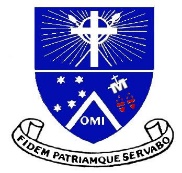 Uniform Shop Hours: Thursday 8am – 4pmPhone: 9291 1560Please note prices are subject to change without notificationWebsite for order form download: www.mazenod.wa.edu.au or email: uniform.shop@mazenod.wa.edu.auPlease check the Mazenod website for changes/holiday opening times at the Uniform ShopUNIFORM PRICE LISTUNIFORM PRICE LISTUNIFORM PRICE LIST1st November 2023 – 31st October 20241st November 2023 – 31st October 20241st November 2023 – 31st October 2024ITEMSIZEPRICEWhite Short Sleeved Shirt with School Crest10-1618-2628-32$30$31$32Trousers (Youth)9-19$45Trousers (Adult)4-10.5$48College Shorts (Youth)8-18$43College Shorts (Adult)4-8.59-10.5$45$46Belt28-42$25College Socks2-8, 8-11, 11-14, 14-16$11College Tie (Year 7-11)137cm147cm$25$25College Tie (Year 12)147cm$25Blazer 9-1617-2224-30$201$210$220College Navy Jumper (Wool)10-1618-2224-32$67$72$77College Navy Jumper (Cotton)10-1618-2224-28$67$72$77Leavers Jumper (Black)18-2224-28$72$77SCHOOL BAGSSCHOOL BAGSSCHOOL BAGSChiropracticLargeXLarge$112$120AiropakLarge$85SPORTSIZEPRICESport Polos12-14, XS-XXXL$54Tracksuit Top10-XXXL$90Tracksuit Pants10-XXXL$65Sport Shorts14-XXXL$31Sports BagLarge$50Brimmed HatS-XXL$15Sports Socks (Crew)2-7, 7-11, 11-14, 14-16$11Football Shorts8-24$17Football Socks2-7, 7-11, 11-13$13MISCELLANEOUSRain Jacket$25Drink Bottle$13Pencil Case$10